Western Australia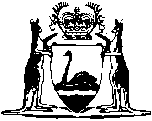 Totalisator Duty Act 1905		This Act was repealed by the Acts Amendment (Racing and Betting Legislation) Act 1995 s. 92 (No. 63 of 1995) as at 28 Jun 1996.		There are no Word versions of this Act, only PDFs in the Reprinted Acts database are available.